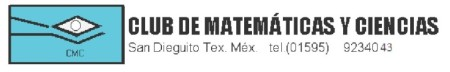 ARITMÉTICA 1. Completa el cuadrado de la derecha de manera que sea mágico (un cuadrado es mágico si al sumar los números en las hileras, las columnas y las diagonales se obtiene siempre el mismo resultado).2. El señor López compró tres revistas de $22, $37 y $55, respectivamente, una calculadora de $120 y un cuaderno de $17 y pagó con dos billetes de $200. ¿Cuán- to le devolvieron de cambio? 3. Juanita se compró blusas y faldas. Si las blusas le costaron $135 y las faldas $50 y gastó en total $205, ¿cuántas blusas y faldas compró?4. ¿De cuántas maneras distintas se puede completar $1 utilizando moneda fraccionaria? (Hay monedas de 5¢, 10¢, 20¢ y 50¢.) 5. A una excursión asistieron 12 personas entre niños y adultos. Si los adultos pagaron $10 y los niños $5 y se juntaron en total $85, ¿cuántos niños y cuántos adultos asistieron a la excursión?6. Un tren de pasajeros se compone de 12 vagones. Cada vagón tiene seis compar- timientos y cada compartimiento tiene seis lugares para viajar sentado. ¿Cuántos pasajeros pueden viajar sentados en el tren?7. Suponiendo que en un día hay 24 horas, en un mes 30 días y en un año 365 días, lo que no es completamente exacto, ¿cuántos segundos hay en un día? ¿En una semana? ¿En un mes? ¿En un año?8.En un restaurante, un parroquiano puede escoger entre dos sopas, cuatro guisados y tres postres. ¿De cuántas formas diferentes puede componer su menú? Si se quisiera aumentar el número de combinaciones posibles agregando un platillo, ¿qué convendría aumentar: el número de sopas, el de guisados o el de postres?9.Se va a cercar un terreno rectangular que mide 25 m por 40m. Si cada metro lineal de barda cuesta $115, ¿cuánto costará cercar todo el terreno?10. Se quiere desmontar una parcela que mide 250m por 600m. Si toma 5 días desmontar cada hectárea, ¿cuánto tomará desmontar toda la parcela? 11. Se va a tender una línea eléctrica de 35.750 km de longitud con postes separados entre sí por una distancia de 125 m. Si el primer poste se coloca al inicio de la línea, ¿cuántos postes serán necesarios en total? 16213510894151